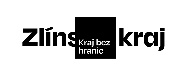 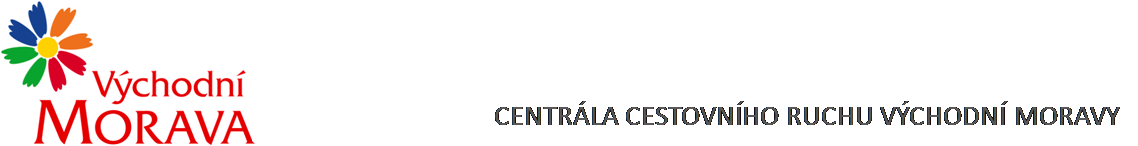 NAŠE ZNAČKA:	CCR103_2022-3cVYŘIZUJE:	Mgr. Martin PášmaTEL.:		XXXXXXXXXXXXXXXXXXE-MAIL:	XXXXXXXXXXXXXXXXXXZLÍN DNE:	19.9. 2022Objednávka č. CCR103_2022-3cObjednáváme u Vás podle platných zákonných směrnic o odběru, dodávce zboží a službách následující:Polygrafické zpracování naší prezentace a její umístění v titulech:									termín zveřejnění:	částka vč. DPHKOMORA – celostrana 210x297 mm		15.12. 2022		30.000,- KčKOMORA Plus – PR článek (on-line)		12/2022		8.500,- KčKOMORA Plus – full banner (on-line)	12/2022		8.500,- KčFakturace 12/2022KOMORA Plus – PR článek (on-line)		01/2023		8.500,- KčKOMORA Plus – full banner (on-line)	01/2023		8.500,- KčFakturace 01/2023Dohodnutá cena:	64.000,- Kč včetně DPH Termín plnění:	 	prosinec 2022 / leden 2023Fakturační údaje:	Centrála cestovního ruchu Východní Moravy, o.p.s.			J. A. Bati 5520, 761 90 Zlín			IČ: 27744485Splatnost faktury: 30 dnůBankovní spojení: Česká spořitelna, a.s.Číslo účtu: XXXXXXXXXXXXXXXXXXXXX			Nejsme plátci DPH.S pozdravem……………………………………………….Mgr. Zuzana Vojtováředitelka